Załącznik nr 2 
do Regulaminu studenckich praktyk zawodowych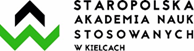 POTWIERDZENIE OSIĄGNIĘCIA ZAKŁADANYCH EFEKTÓW UCZENIA SIĘ
DLA PRAKTYK ZAWODOWYCHPotwierdzam, iż student/studentka …………………………….………………, rok studiów: ………………,                                                                                        (nazwisko i imię, nr albumu)kierunek: ………………………………...…………, profil: ……..……………………………………………,odbywał/odbywała praktyki zawodowe w okresie ..……..………..….……… w ……….……..……..…..…… .………………………………………………………………………...… i podczas praktyk osiągnął/osiągnęła zakładane efekty uczenia się określone w sylabusie zajęć.Tab. 1 Wypełnia Opiekun praktyk z ramienia InstytucjiTab. 2 Wypełnia Koordynator ds. praktyk na podstawie przedstawionej przez studenta dokumentacji przebiegu praktyk zawodowych, potwierdzonej przez Opiekuna praktyk z ramienia Instytucji.……………………………………..				…………………………………… (podpis Opiekuna praktyk z ramienia Instytucji)		                                         (podpis Koordynatora ds. praktyk zawodowych)Ocena pracy studenta (skala od 1 do 5)12345Wykorzystanie posiadanej wiedzy w praktyce oraz przygotowanie merytoryczne do praktykiSystematycznośćOrganizacja pracySamodzielnośćTerminowość wykonywania zadańZaangażowanieKreatywnośćUmiejętność pracy w zespoleSkłonność do poszukiwania kompromisów w zakresie zakładanych celówInne …………………………………………………………………………..EFEKTY Z ZAKRESU:Realizacja efektówRealizacja efektówWiedzy:TAKNIEZna dokumentację wymaganą na różnych stanowiskach pracy w organizacjach (zarówno gospodarczych, jak i społecznych, w jednostkach organizacyjnych różnych instytucji państwowych zajmujących się bezpieczeństwem). Ma wiedzę dotyczącą procesów komunikowania interpersonalnego i  społecznego w kontekście bezpieczeństwa oraz zagrożeń wynikających z  wielopłaszczyznowych problemów.Zna techniki i narzędzia pozyskiwania, gromadzenia, weryfikacji i przetwarzania danych oraz informacji właściwych dla nauk społecznych, które mogą być wykorzystane do realizacji zróżnicowanych zadań (procesów) na różnych stanowiskach pracyUmiejętności:Umiejętności:Umiejętności:Potrafi wykorzystywać wiedzę w celu realizacji zadań związanych z problematyką bezpieczeństwa w kontekście przepisów prawnych, procedur postępowania i zadań.Potrafi wykorzystać wiedzę teoretyczną z zakresu bezpieczeństwa w celu analizowania i interpretowania wielopłaszczyznowych problemów, precyzyjnego formułowania poglądów oraz wdrażania praktycznych rozwiązań.Potrafi stosować wiedzę i umiejętności nabyte podczas studiów do wykonywania poszczególnych działań w kontrolowanych warunkach.Kompetencji społecznych:Kompetencji społecznych:Kompetencji społecznych:Jest przygotowany do podejmowania decyzji charakterystycznych dla zarządzania bezpieczeństwem wewnętrznym i ponoszenia odpowiedzialności za nie.Rozumie potrzebę stałego dokształcania się w obszarze bezpieczeństwa wewnętrznego.Jest przygotowany do wypełniania obowiązków z  poszanowaniem norm, zasad etycznych w pełni profesjonalny sposób.